     Załącznik 6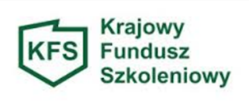 INFORMACJA NA TEMAT EGZAMINU W RAMACH KFSNazwa instytucji przeprowadzającej egzamin ……………………………………....................................…………………………………………………………………………….……………………………………………………………...Siedziba: ………………………………...................................................................................................Nr telefonu: …………………………………………………………………………………………………………….…………..Nr fax: …………………………………………………………………………………………..………………….……………..…..Adres e-mail: ……………………………………………………………………………………………………………............Nazwa egzaminu……………………………………………………………………………..…………………………...........Liczba godzin………………………………………………………………………………….………………..…………………..Podstawa prawna do przeprowadzenia egzaminu…………………………….………...………………………. ……………………………………............................................................................................................Planowany termin egzaminu: ……………………………………………………………………………………….……..Koszt egzaminu: …………………………………………………………………………………………………………………..słownie złotych: …………………………………………………………………………………………………..……………...Planowany termin płatności (dzień-miesiąc-rok)…………………………………………………………………..       ……………………………………. (data, miejscowość)  ……………………………………………..…………………….      (podpis i pieczęć wnioskodawcy lub osoby			      upoważnionej do reprezentowani wnioskodawcy)